Leah (Graber) SchwartzOctober 13, 1899 – August 31, 1981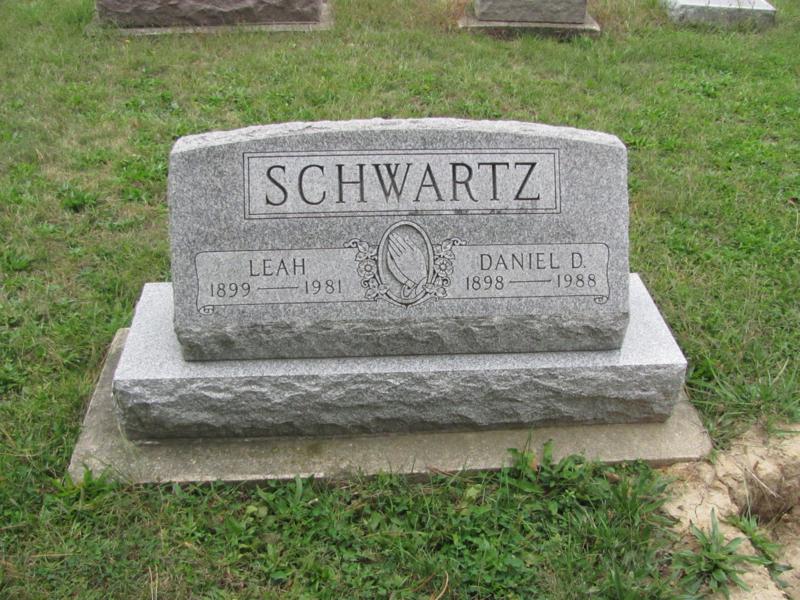 Photo by Jenna LangstonAdams Public Library System (Decatur, IN) online obits
Publication:  Decatur Daily Democrat; Date:  31 AUG 1981
Title: Schwartz, LeahSubject: Obituaries -- S -- 1980-1989
Abstract:  Age:  81
Died: August 31, 1981
Born: October 13, 1899
Daughter of: Peter F. & Rosina Mazelin Graber
Married: Daniel D. Schwartz - June, 1921